LIMBAŽU NOVADA PAŠVALDĪBAReģ. Nr. 90009114631, Rīgas iela 16, Limbaži, Limbažu novads, LV-4001UZAICINĀJUMS IESNIEGT PIEDĀVĀJUMU IEPIRKUMAM	Limbažu novada pašvaldība uzaicina Jūs iesniegt savu cenu piedāvājumu iepirkumam “Interaktīvais displejs Skultes PII “Aģupīte”.Līguma izpildes termiņš – no iepirkuma līguma noslēgšanas dienas līdz 2022.gada 30 novembrim. Piegādes vieta – “Aģupīte”, Mandegas, Skultes pagasts, Limbažu novads.Līguma apmaksa – līguma apmaksa tiek veikta 15 (piecpadsmit) dienu laikā pēc pieņemšanas - nodošanas akta parakstīšanas.Pretendentam, kuram piešķirtas tiesības slēgt iepirkuma līgumu, jāparaksta pasūtītāja sagatavotais iepirkuma līgums un ne vēlāk kā 10 (desmit) dienu laikā no pasūtītāja uzaicinājuma parakstīt iepirkuma līgumu nosūtīšanas dienas un jāiesniedz pasūtītājam parakstīts iepirkuma līgums. Ja norādītajā termiņā iepirkuma uzvarētājs neiesniedz iepriekšminēto dokumentu, tas tiek uzskatīts par atteikumu slēgt iepirkuma līgumu.Piedāvājuma izvēles kritērijs ir piedāvājums ar viszemāko cenu.	Piedāvājumus iepirkumam var iesniegt līdz 2022.gada 10. novembrim pulksten 10:00. Piedāvājumi var tikt iesniegti:Piedāvājumi var tikt iesniegti:personīgi Limbažu novada pašvaldības Skultes PII “Aģupīte”, Mandegas, Skultes pagasts, Limbažu novads, LV-4025;pa pastu vai nogādājot ar kurjeru, adresējot Skultes PII “Aģupīte”, Mandegas, Skultes pagasts, Limbažu novads, LV-4025;skenētā formātā uz e-pastu (skultes.pii@limbazunovads.lv) un pēc tam oriģinālu nosūtot pa pastu,elektroniski parakstītu uz e-pastu (skultes.pii@limbazunovads.lv).nosūtot 3. vai 4. punktā minētajā kārtībā, bet ar elektroniski šifrētu finanšu piedāvājumu un nodrošināt piedāvājuma atvēršanas paroles nosūtīšanu 1(vienas) stundas laikā pēc iesniegšanas termiņa beigām.Piedāvājumi, kuri būs iesniegti pēc noteiktā termiņa, netiks izskatīti.Pielikumā: 	1.  Tehniskā specifikācija uz 1 lapas.		2. Piedāvājuma veidlapa uz 1 lapas.Pretendentam iesniedzamie dokumenti:Piedāvājuma veidlapa.Iepirkuma “Interaktīvais displejs”TEHNISKĀ SPECIFIKĀCIJAIepirkuma specifikācijā uzrādīto izstrādājumu konkrēto preču vietā atļauts piedāvāt cita ražotāja ekvivalentus (vai augstvērtīgākus) izstrādājumus, ar atbilstošām tehniskajām prasībām. Ja pretendents piedāvā ekvivalentu produkciju, tad tehniskajā piedāvājumā tas norāda tās ražotāju un marku, norādot arī piedāvātās preces aprakstu, tehniskos parametrus, un pievieno piedāvājumam dokumentus, kas sniedz pietiekamu un detalizētu informāciju par piedāvāto produktu un tā tehniskajiem parametriem.Pretendenta Piedāvājumā nedrīkst būt vairāki tehnisko piedāvājumu varianti.Jānodrošina precēm 36 (trīsdesmit sešu) mēnešu garantija. Pretendentam jānodrošina droša preču piegāde.Pretendentam jānodrošina preču lietošanas, kopšanas instrukcijas.Interaktīvais displejs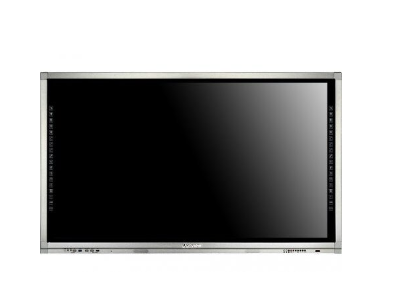 Interaktīvais displejs ar ekrāna diagonāli 70" vai 75"Android 8.0 operētājsistēma ar operatīvo atmiņu 4GB un iebūvēto 32GBUSB pieslēgums, ja iespējams, arī wifi un bluetooth pieslēgumslīdz 120 000 stundu paneļa darba mūžs3 gadu garantijaregulējama augstuma sienas stiprinājumskomplektā vismaz 3m HDMI un USB kabeļiPIEDĀVĀJUMA VEIDLAPA___.____.2022. Nr.______	Pamatojoties uz saņemto uzaicinājumu, iesniedzam piedāvājumu iepirkumam “Interaktīvais displejs Skultes PII “Aģupīte””INFORMĀCIJA PAR PRETENDENTUJa piedāvājumu paraksta pilnvarotā persona, klāt pievienojama pilnvara.Pretendenta nosaukumsvai vārds, uzvārdsReģistrācijas Nr.vai personas kodsPretendenta bankas rekvizītiAdreseTālr., faksa Nr.Par līguma izpildi atbildīgās personas vārds, uzvārds, tālr. Nr., e-pasta adresePretendents nodrošina vai nenodrošina līguma elektronisku parakstīšanuPretendents nodrošina vai nenodrošina līguma elektronisku parakstīšanuPretendenta pārstāvja vai pilnvarotās personas vārds, uzvārds, amatsPretendenta pārstāvja vai pilnvarotās personas pilnvarojuma pamats